 		Z á p i s n í    l Í s t e k   	   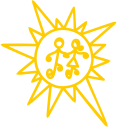 školní rok 2020/2021řádný zápis - po odkladu - budou žádat o odklad školní docházky – předčasný zápis (nar. před 31. 8.2014)Registrační číslo dítěte přidělené školou:Doplní škola:/zakroužkujte odpovídající údaj/ Jméno a příjmení dítěte ______________________________________________________Datum narození ____________ Rodné číslo ______________ Státní občanství ___________ Místo narození ______________________ Zdrav. pojišťovna + kód  ____________________Trvalý pobyt ________________________________________________________________Doručovací adresa ____________________________________________________________Mateřská škola (název, délka docházky)    _____________________________________________Bude navštěvovat školní družinu	ANO – NEZdravotní stav, postižení, obtíže   ________________________________________________Sourozenci na škole jméno, třída ANO – NE __________________________________________________________________________        ____________________________________OTEC _____________________________________________________________________Bydliště (pokud je odlišné)_____________________________________________________Telefonní kontakty: domů ____________ mobil _____________ do zaměstnání___________E-mail _____________________________________________________________________MATKA ___________________________________________________________________ Bydliště (pokud je odlišné)_____________________________________________________Telefonní kontakty: domů ____________ mobil _____________ do zaměstnání___________E-mail _____________________________________________________________________Jiná sdělení rodičů škole:Potvrzuji správnost zapsaných údajů a dávám svůj souhlas základní škole k tomu, aby zpracovávala a evidovala osobní údaje a osobní citlivé údaje mého dítěte ve smyslu všech ustanovení zákona č. 101/2000 Sb., o ochraně osobních údajů v platném znění. Svůj souhlas poskytuji pro účely vedení povinné dokumentace školy podle zákona č. 561/2004 Sb., školského zákona, v platném znění, vedení nezbytné zdravotní dokumentace, psychologická vyšetření, pořádání mimoškolních akcí školy, přijímací řízení na střední školy, úrazové pojištění žáků, zveřejňování údajů a fotografií mého dítěte v propagačních materiálech školy, včetně internetových stránek školy a pro jiné účely související s běžným chodem školy. Souhlas poskytuji na celé období školní docházky mého dítěte na této škole a na zákonem stanovenou dobu, po kterou se tato dokumentace na škole povinně archivuje.  Byl jsem poučen o právech podle zákona č. 101/2000 Sb.Datum a podpis zákonného zástupce: ………………………………………………………